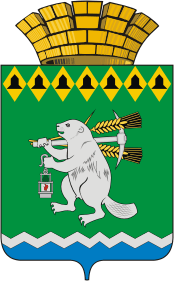 Дума Артемовского городского округаVI созыв84 заседание (внеочередное)       РЕШЕНИЕот 17 июня 2021 года                                        			           № 828О повестке 84 заседания (внеочередного) Думы Артемовского городского округаВ соответствии со статьей 11 Регламента Думы Артемовского городского округа, принятого решением Думы от 13 октября 2016 года   № 11,Дума Артемовского городского округа РЕШИЛА:Утвердить повестку 84 заседания (внеочередного) Думы Артемовского городского округа:О внесении изменений в решение Думы Артемовского городского округа от 15.12.2020 № 751 «Об утверждении бюджета Артемовского городского округа на 2021 год и плановый период 2022 и 2023 годов». Докладывает Шиленко Наталья Николаевна, заместитель главы Администрации – начальник Финансового управления.Об утверждении Положения об оплате труда муниципальных служащих, замещающих должности муниципальной службы в органах местного самоуправления Артемовского городского округа. Докладывает Ольга Сергеевна Кириллова, заведующий отделом экономики, инвестиции и развития.О внесении изменений в Положение об оплате труда лиц, замещающих муниципальные должности в Артемовском городском округе на постоянной основе. Докладывает Ольга Сергеевна Кириллова, заведующий отделом экономики, инвестиции и развития.О реорганизации органов местного самоуправления Артемовского городского округа. Докладывает Елена Витальевна Пономарева, заведующий юридическим отделом Администрации Артемовского городского округа.Об утверждении структуры Администрации Артемовского городского округа. Докладывает Константин Михайлович Трофимов, глава Артемовского городского округа.Об учреждении в структуре Администрации Артемовского городского округа территориального управления поселка Сосновый Бор с подведомственной территорией населенных пунктов поселок Белый Яр, село Писанец. Докладывает Елена Витальевна Пономарева, заведующий юридическим отделом Администрации Артемовского городского округа.Об учреждении в структуре Администрации Артемовского городского округа территориального управления села Шогринское с подведомственной территорией населенных пунктов поселок Брагино, село Сарафаново. Докладывает Елена Витальевна Пономарева, заведующий юридическим отделом Администрации Артемовского городского округа.Об учреждении в структуре Администрации Артемовского городского округа территориального управления села Мироново с подведомственной территорией населенных пунктов деревня Бучино, деревня Луговая, деревня Родники, село Липино. Докладывает Елена Витальевна Пономарева, заведующий юридическим отделом Администрации Артемовского городского округа.Об учреждении в структуре Администрации Артемовского городского округа территориального управления села Мостовское с подведомственной территорией населенных пунктов деревня Лисава, деревня Налимово. Докладывает Елена Витальевна Пономарева, заведующий юридическим отделом Администрации Артемовского городского округа.Об учреждении в структуре Администрации Артемовского городского округа территориального управления поселка Незевай.  Докладывает Елена Витальевна Пономарева, заведующий юридическим отделом Администрации Артемовского городского округа.Об учреждении в структуре Администрации Артемовского городского округа территориального управления села Покровское с подведомственной территорией населенного пункта поселок Заболотье. Докладывает Елена Витальевна Пономарева, заведующий юридическим отделом Администрации Артемовского городского округа.Об учреждении в структуре Администрации Артемовского городского округа территориального управления села Большое Трифоново с подведомственной территорией населенных пунктов деревня Малое Трифоново, поселок Кислянка, поселок Березники. Докладывает Елена Витальевна Пономарева, заведующий юридическим отделом Администрации Артемовского городского округа.Об учреждении в структуре Администрации Артемовского городского округа территориального управления поселка Буланаш.  Докладывает Елена Витальевна Пономарева, заведующий юридическим отделом Администрации Артемовского городского округа. Об учреждении в структуре Администрации Артемовского городского округа территориального управления поселка Красногвардейский.  Докладывает Елена Витальевна Пономарева, заведующий юридическим отделом Администрации Артемовского городского округа.Об учреждении в структуре Администрации Артемовского городского округа территориального управления села Лебёдкино с подведомственной территорией населенных пунктов: поселок Боровской, село Антоново, село Бичур.  Докладывает Елена Витальевна Пономарева, заведующий юридическим отделом Администрации Артемовского городского округа.Об учреждении в структуре Администрации Артемовского городского округа Управления архитектуры и градостроительства Администрации Артемовского городского округа. Докладывает Елена Витальевна Пономарева, заведующий юридическим отделом Администрации Артемовского городского округа.Об учреждении в структуре Администрации Артемовского городского округа Управления муниципальным имуществом Администрации Артемовского городского округа. Докладывает Елена Витальевна Пономарева, заведующий юридическим отделом Администрации Артемовского городского округа.О внесении изменений в Положение об Администрации Артемовского городского округа. Докладывает Елена Витальевна Пономарева, заведующий юридическим отделом Администрации Артемовского городского округа.Председатель ДумыАртемовского городского округа 					         В.С.Арсенов